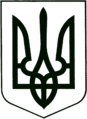    УКРАЇНА
          МОГИЛІВ-ПОДІЛЬСЬКА МІСЬКА РАДА
        ВІННИЦЬКОЇ ОБЛАСТІ   Р І Ш Е Н Н Я  №145Про внесення змін в рішення 4 сесії міської ради 7 скликання від 10.12.2015 року №41Керуючись ст.ст. 17, 18, 26, 27, 30, 52, 64  Закону України «Про місцеве самоврядування в Україні», Конвенцією ООН про права дитини, ратифікованою Верховною Радою України, враховуючи положення договорів про дружбу, співробітництво та партнерство міста Могилева - Подільського (Україна) та закордонних міст Каврилія (Італія), Шрьоди Великопольської, Коньське (Польща), Шаля (Словаччина), Молдови, Румунії, Болгарії, Хорватії, керуючись прагненням  підтримки  розвитку  дружніх  відносин, посилення економічного, торговельного, науково-технічного, культурного співробітництва та співробітництва в інших сферах, прагнучи до спрощення у можливо  найповнішій  мірі порядку взаємних поїздок громадян, в рамках внутрішнього законодавства та у відповідності до міжнародних зобов'язань, -                                            міська рада ВИРІШИЛА:1. Внести зміни в рішення 4 сесії міської ради 7 скликання від 10.12.2015 року №41 «Про Програму соціально - економічного розвитку міста Могилева - Подільського на 2016 рік» (далі – Програма), а саме: розділ ІІІ Програми «Шляхи розв’язання головних проблем та досягнення поставлених цілей» Пріоритет 8. «Подальший розвиток міжрегіонального, міжнародного та транскордонного співробітництва» в економічній сфері доповнити наступним змістом:В абзаці «Шляхи досягнення» словами:    «- участь у розробці проектів з розвитку інфраструктури туризму та                                                           створення спільно з Італією, Словаччиною, Польщею, Молдовою, Румунією, Болгарією, Хорватією нових туристичних маршрутів;                 - організація дозвілля та перевезення груп дітей міста до місць             призначення та у зворотному напрямку в рамках укладених            міжнародних договорів про дружбу, співробітництво та партнерство;                  - проплата оформлення віз та проїзду до місця їх оформлення».           В абзаці «Очікувані результати» словами:              « - розширення та зміцнення зв’язків між громадами, поглиблення                     міждержавних економічних, інформаційних та культурних                        зв’язків громади міста з територіальними громадами закордонних                      міст Каврилія (Італія), Шрьоди Великопольської, Коньське                      (Польща), Шаля (Словаччина), Белць (Молдова)».                                                           2. Фінансовому управлінню міської ради (Пампушко Н.Д.) фінансування змін до Програми передбачити в бюджеті міста на 2016 рік.3.Контроль за виконанням даного рішення покласти на секретаря міської ради, в.о.першого заступника міського голови Гоцуляка М.В. та на постійну комісію з питань бюджету, економіки, промисловості та комунальної власності (Рижикова В.І.).Міський голова                                                                     П. Бровко        Від 26.04.2016 р.8 сесії7 скликання